QUYẾT ĐỊNHVề việc công bố công khai danh sách đề xuất xét chọn nhà giáo ưu tú lần thứ 16 của Trường Mầm Non Hoa Hồng  	Căn cứ vào Nghị định số 27/2015/NĐ-CP  ngày 10 tháng 3 năm 2015 của Thủ tướng Chính phủ ban hành Quy định về xét tặng danh hiệu “nhà giáo Nhân  dân”, “nhà giáo Ưu tú”;Căn cứ công văn số 4732/BGDĐT-TĐKT ngày 23 tháng 9 năm 2022 của Bộ giáo dục&Đào tạo về triển khai xét tặng danh hiệu nhà giáo Ưu tú, nhà giáo Nhân dân lần thứ 16- năm 2023;Căn cứ công văn số 309/PGDĐT-THTĐ ngày 13 tháng 12 năm 2022 của Phòng giáo dục&Đào tạo về triển khai xét tặng danh hiệu nhà giáo Ưu tú, nhà giáo Nhân dân lần thứ 16- năm 2023;Theo đề nghị của các bộ phận Chuyên môn nhà trường.						QUYẾT ĐỊNH:Điều 1.  Công bố công khai  danh sách đề xuất xét chọn nhà giáo ưu tú lần thứ 16 năm 2023  mà hội đồng sư phạm Trường Mầm non Hoa Hồng đã thống nhất đề xuất (có danh sách kèm theo).Điều 2.   Thời gian công khai: 7 ngày làm việc  từ 14/12/2022 đến 23/12/2022Điều 3.  Bộ phận chuyên môn và các bộ phận liên quan có trách nhiệm thực hiện Quyết định này. Quyết định này có hiệu lực kể từ ngày ký./.							                   KT. HIỆU TRƯỞNG	                                                                                       PHÓ HIỆU TRƯỞNG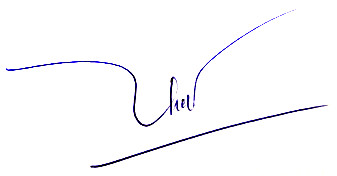                                                                                                    Nguyễn Thị Huệ                                           PHÒNG GD &ĐT BUÔN HỒTRƯỜNG MN HOA HỒNG         Số:  45 /QĐ-MNHH CỘNG HÒA XÃ HỘI CHỦ NGHĨA VIỆT NAM                    Độc lập - Tự do - Hạnh phúc                    An Lạc, ngày 14 tháng  12  năm 2022          